Sky Glider – Flying, Free as a BIRD The Sky Glider (see picture 1) of the company Alfred Rodlsberger, Stahl- und Maschinenbau GmbH from A-5721 Piesendorf, excites families, as well as the young and those young at heart, with a unique flying adventure. Whether the flight goes through forest aisles or is starting from a snowy summit cross, excitement and adrenaline are always present. This flying adventure of special class is powered by a WATT helical geared motor that ensures a secure run in a 100 Hz characteristic.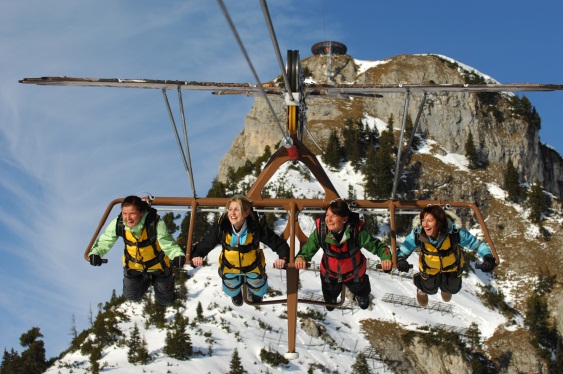 Picture 1: Flying fun with the Sky Glider over a breathtaking landscapeDrive concept:The drive train of the fastest  passenger cableway in the world (85km/h!) consists of a helical geared motor (150kW, 100Hz characteristic – see picture 2) that is driven by a frequency inverter and a wear-free brake system with brake resistor. Two redundantly built safety disc brakes with hydraulic ventilation at the drive disc allow mechanical braking should emergency braking be necessary. The connection between the gear shaft and drive disc is realised with an elastic connection coupling. WATT helical geared motor:According to the operating conditions (depending on the operation site), the geared motors are equipped with various motor options of the modular motor concept of Watt Drive:EncoderWinding- and climate protectionCondensate drain holeViton seal ring on the motor shaftThe 2-stage helical gear is delivered with synthetic lubricant and special sealing on the gear output.  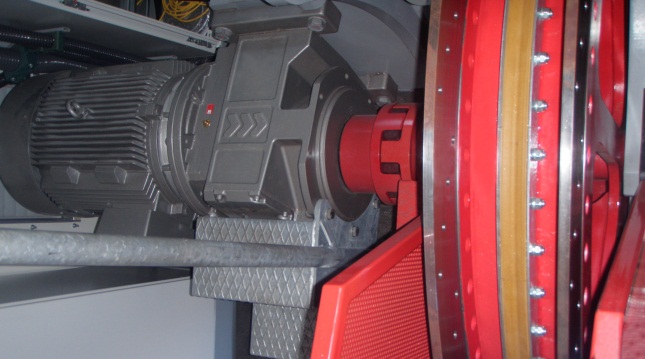 Picture 2: Drive geared motor of the Sky GliderTechnical data of the Sky Glider:Flight length:		450 – 980 mCable sag:		12 – 36 mHight difference:	10 – 300 m		Acceleration:		2.5 m/s2Max. deceleration:	4.5 m/s2Descend:		85 km/h > 23m/secCapacity:		65 people / hourFurther design characteristics:The tension is done hydraulically for the carrying- and pulling cable. The drive station can be installed on the mountain- or valley site. An automotive salvage car with a brake rounds off the safety concept. Pilz safety control, remote maintenance, TÜV (German association for technical inspection) certified.Uncountable options like, e.g. illumination for night operation, instant picture equipment or membrane roofing are available as well.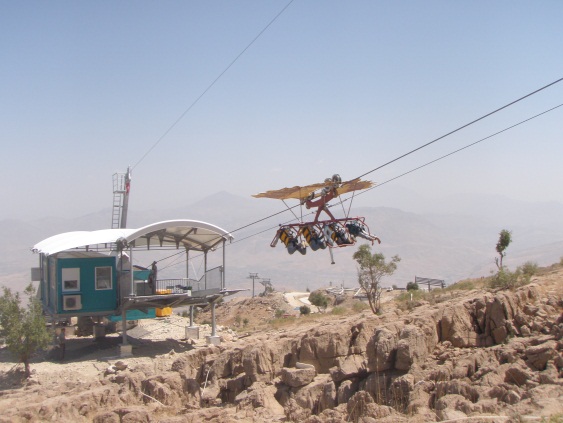 Picture 3: Sky Glider in Korek Mountain, IraqRealised projects:SKY GLIDER	South Italy 2012	Flight length: 980m, airtime max. 45mSKY GLIDER 	Iran, Langrood  2011	Flight length: 580m, airtime max. 16mSKY GLIDER 	Iraq, Korek Mountain 2011 (picture 3)    Flight length: 580m, airtime max. 16mAIR ROFAN	Achensee 2007	Flight length: 550m, airtime max. 56mFISSER FLIEGER	Fiss 2006	Flight length: 680m, airtime max. 40mWILD EAGLE	Hochsauerland 2005	Flight length: 500m, airtime max. 33mSKY GLIDER	Piesendorf 2002	Flight length: 300m, airtime max. 12m